Research Plan Canvas:  Title, Author, DateAnnotationsResearch Problem/QuestionWhat is the problem I want to address? What do I really want to know?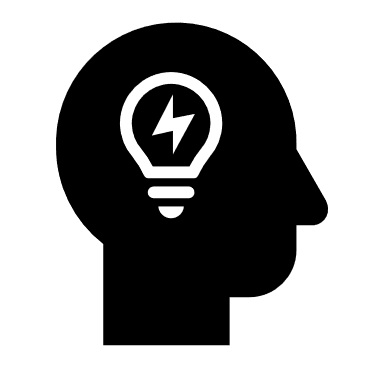 PhenomenonWhat is the phenomenon I am investigating in this project? What is the unit of analysis?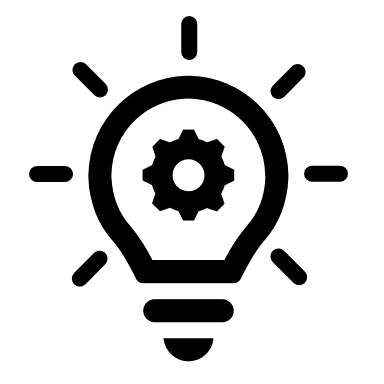 Setting/ContextIn what context am I investigating this phenomenon?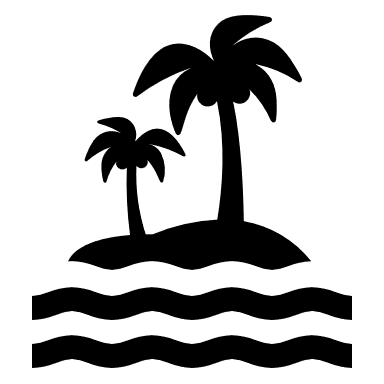 Paradigm & AssumptionsWhat is my paradigmatic stance? What are my underlying assumptions? What lens(es) am I using?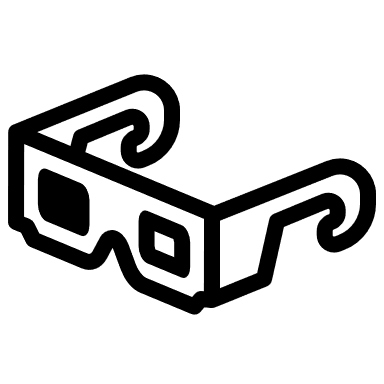 Limitations & ChallengesWhat are the known and accepted limitations and what are potential problems and weaknesses that need to be addressed? What ethical issues could arise?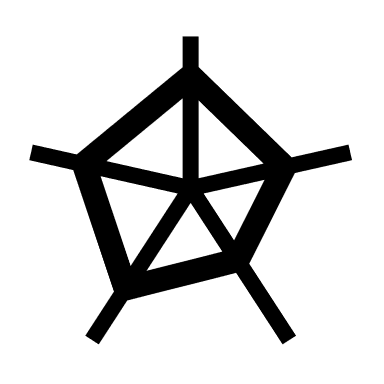 MotivationWhy is it important to address this problem? Value/benefits? 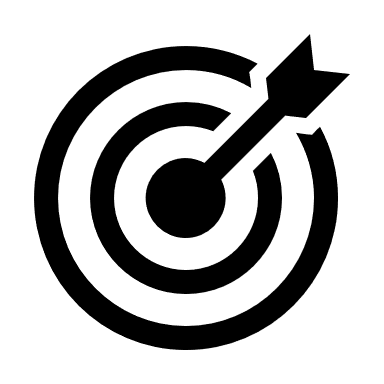 LiteratureWhat literature does this build on? What literature do I need to review? What type of literature review do I want to conduct?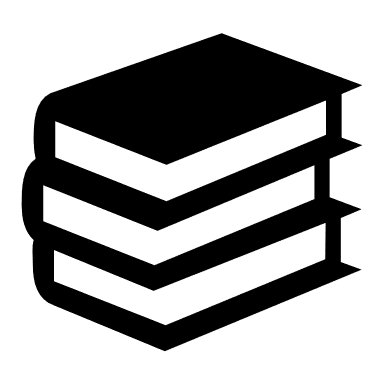 TheoryWhat is the role of theory in this research (framing/applying/testing/extending/creating theory)? What theories are relevant/drawn upon/discussed? ‘Theories’ that might be ‘in use’ by practitioners? Any theoretical ideas I want to pursue.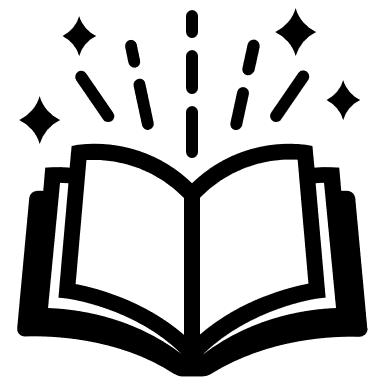 Research DesignWhat is my overall design? What types of data and data collection methods: census, sampling strategy, administrative data, real-time data, big data, (co)created data, lived experience? What are my data analysis methods?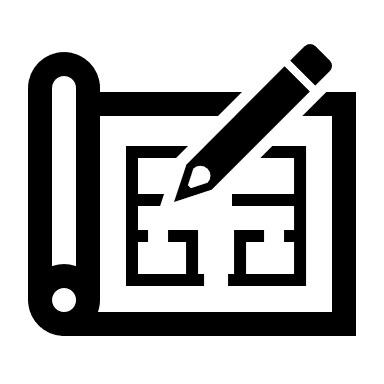 Resources & SkillsWhat resources and skills do I need to succeed? How much time have I got for the different stages of the research process?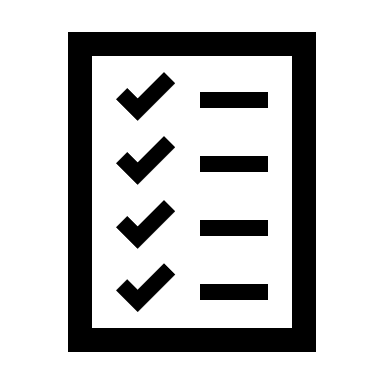 Target Audience & OutputsWho is this research for? What academic or professional community, specific users such as a company or policymaker? What will be the main outputs of this research? (Thesis/article/book/practitioner report/podcast…or change in mindset of decision makers through their involvement?) 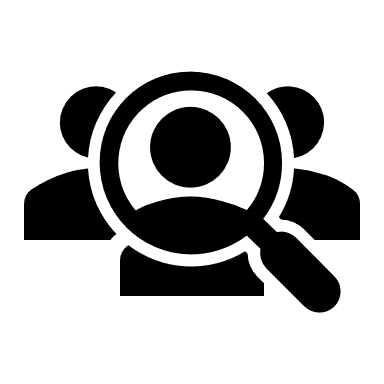 Team With whom am I conducting this research? Who are the stakeholders involved? (Co-investigators? Supervisors? External partners and potential beneficiaries? Coproduction with users?) What are their roles, interests, and responsibilities?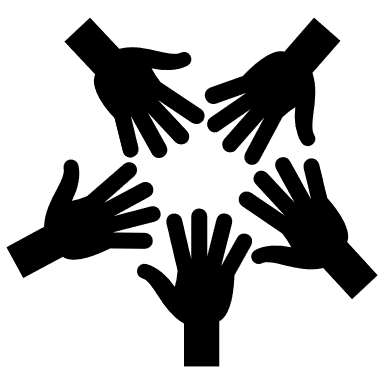 TheoryWhat is the role of theory in this research (framing/applying/testing/extending/creating theory)? What theories are relevant/drawn upon/discussed? ‘Theories’ that might be ‘in use’ by practitioners? Any theoretical ideas I want to pursue.Research DesignWhat is my overall design? What types of data and data collection methods: census, sampling strategy, administrative data, real-time data, big data, (co)created data, lived experience? What are my data analysis methods?ContributionsWhat literature/debate/intervention do I want to contribute to and how? Theoretical/ phenomenon-related/ methodological/ practical contributions? Generalizability/transferability? 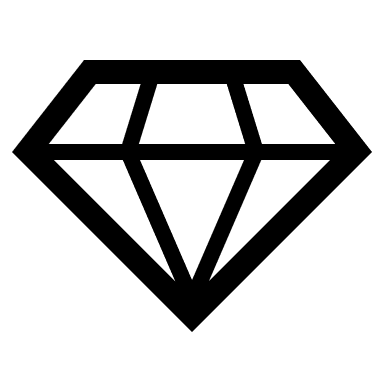 Research Problem/QuestionWhat is the problem I want to address? What do I really want to know?PhenomenonWhat is the phenomenon I am investigating in this project? What is the unit of analysis?Setting/ContextIn what context am I investigating this phenomenon?LiteratureWhat literature does this build on? What do I need to review? What type of literature review do I want to conduct?MotivationWhy is it important to address this problem? Value/benefits? Target Audience & OutputsWho is this research for? What academic or professional community, specific users such as a company or policymaker? What will be the main outputs of this research? (Thesis/article/book/practitioner report/podcast…or change in mindset of decision makers through their involvement?)  TeamWith whom am I conducting this research? Who are the stakeholders involved? (Co-investigators? Supervisors? External partners and potential beneficiaries? Coproduction with users?) What are their roles, interests, and responsibilities?Paradigm & AssumptionsWhat is my paradigmatic stance? What are my underlying assumptions? What lens(es) am I using?TheoryWhat is the role of theory in this research (framing/applying/testing/extending/creating theory)? What theories are relevant/drawn upon/discussed? ‘Theories’ that might be ‘in use’ by practitioners? Any theoretical ideas I want to pursue.Research DesignWhat is my overall design? What types of data and data collection methods: census, sampling strategy, administrative data, real-time data, big data, (co)created data, lived experience? What are my data analysis methods?Limitations & ChallengesWhat are the known and accepted limitations and what are potential problems and weaknesses that need to be addressed?Resources & SkillsWhat resources and skills do I need to succeed? How much time have I got for the different stages of the research process?ContributionsWhat literature/debate/intervention do I want to contribute to and how? Theoretical/ phenomenon-related/ methodological/ practical contributions? Generalizability/transferability?